Vocabulary: Box-and-Whisker Plots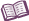 VocabularyBox-and-whisker plot – a graph that indicates the median, the middle 50%, the maximum, and the minimum value of a data set.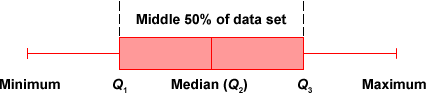 On a box-and-whisker plot, the middle 50% of a data set is shown by the width (or height) and position of a rectangle. This is the “box” in a box-and-whisker plot.The median of the data set is indicated by a line inside the box.The maximum and minimum values are indicated by the endpoints of line segments (“whiskers”) that extend away from the box.Interquartile range – the difference between the first and third quartiles of a data set. This is equal to the range of the middle 50% of the data set.The abbreviation for interquartile range is “IQR.”For example, if Q1 is 3 and Q3 is 11, then IQR = 11 – 3 = 8.Maximum – the greatest value in a data set.Median – the middle value in a set of numbers. Before finding the median, all data should be in order from least to greatest.If there is an odd number of values, the median is the middle number.For example, the median of the data set 2, 3, 5, 6, 8 is 5.If there is an even number of values, the median is the mean of the middle two values.For example, the median of the data set 3, 5, 6, 8 is  =  = 5.5.Minimum – the least value in a data set.Quartile – one of three values that divide a data set into quarters.The second quartile (Q2) is the median of the data set.The first quartile (Q1) is the median of the values that are less than Q2.The third quartile (Q3) is the median of the values that are greater than Q2.In a box-and-whisker plot, Q1 and Q3 form the sides of the box, while Q2 (the median) is indicated by a line inside the box.